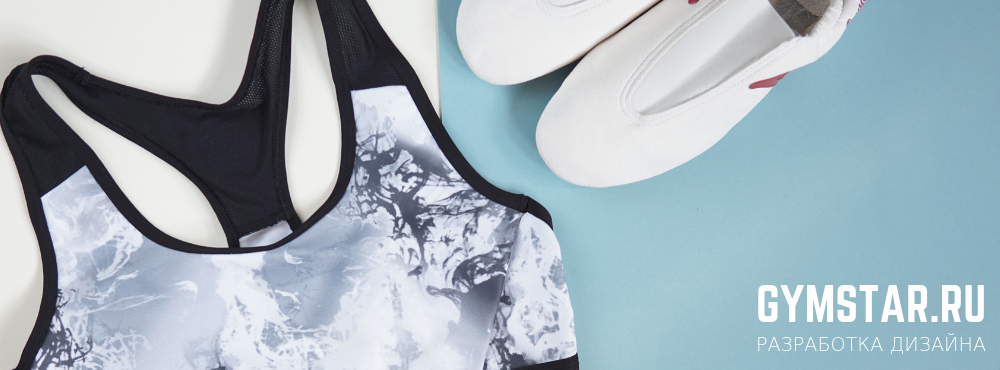 ВАШЕ ИМЯ КОНТАКТНЫЙ ТЕЛЕФОНЭЛЕКТРОННАЯ ПОЧТА	ТИП ПРОДУКЦИИ, КОТОРАЯ ВАС ИНТЕРЕСУЕТ(купальник, шорты, топ, футболка и т.д.)ГДЕ И ПРИ КАКИХ УСЛОВИЯХ БУДЕТ ИСПОЛЬЗОВАТЬСЯ ПРОДУКЦИЯ С ДИЗАЙНОМ?(тренировки в спортивном зале, командные сборы, соревнования - в пределах России или за рубежом)НЕОБХОДИМОЕ КОЛИЧЕСТВОПОЖЕЛАНИЯ ПО ЦВЕТОВОЙ ПАЛИТРЕ(если имеются)ТРЕБУЕТСЯ ЛИ НАНЕСЕНИЕ ВАШЕГО ЛОГОТИПА НА ПРОДУКЦИЮ?(если он имеется)РАССКАЖИТЕ НАМ О СЕБЕ /	СВОЕЙ КОМАНДЕ	(возраст, пол, спортивные награды, название клуба, интересы)ПРИМЕРЫ РАБОТ, КОТОРЫЕ ВАМ НРАВЯТСЯ(вставьте ссылку или прикрепите изображение в электронное письмо)КАКОВ БЮДЖЕТ ВАШЕГО ЗАКАЗА?(заполняется по желанию)ЖЕЛАЕМЫЕ СРОКИ ВЫПОЛНЕНИЯ ЗАКАЗАДОПОЛНИТЕЛЬНАЯ ИНФОРМАЦИЯ, НЕ ВОШЕДШАЯ В БРИФ(заполняется по желанию)Мы ценим Вашу индивидуальность и благодарим за обращение! Заполненный бриф на разработку дизайна необходимо направить на нашу электронную почту: info@gymstar.ru